Addition Mat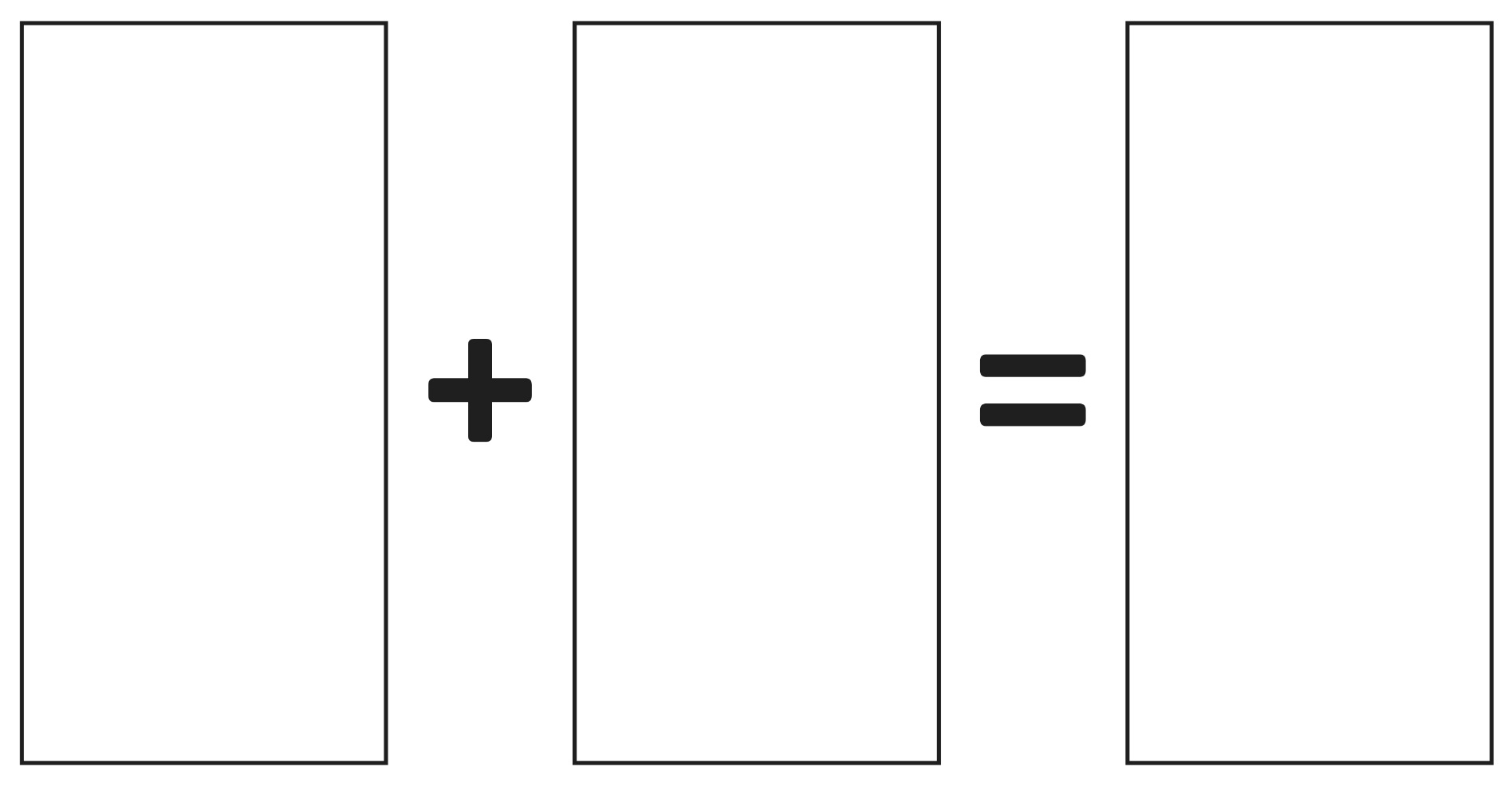 